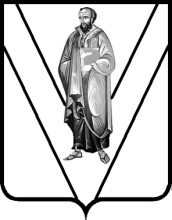 Муниципальное КАЗЁННОЕ общеобразовательноеучреждение средняя общеобразовательная школа № 14имени в.и.муравленко станицы НезамаевскойПРИКАЗот_____________                                                                                         № ____ ст. НезамаевскаяО проведении месячника антинаркотической направленности и популяризации здорового образа жизни На основании приказа управления образованием администрации муниципального образования Павловский район от 01.06.2020 года № 285 «О проведении месячника антинаркотическойнаправленности и популяризации здорового образа жизни в образовательных организациях муниципального образования Павловский район»,приказываю:Утвердить план проведения мероприятий по месячника антинаркотической направленности и популяризации здорового образа жизни с 1 по 30 июня 2020 года в преддверии дня борьбы с наркоманией и незаконного оборота наркотиков (26 июня 2020 года) (Приложение № 1).Организовать проведение мероприятий согласно утвержденному плану.Привлечь к проведению мероприятий классных руководителей 1-11 классов, О.Г.Похило, социального педагога, И.А.Баркову, педагога-психолога, Луговского А.П., преподавателя – организатора ОБЖ, С.И.Демченко, учителя физической культуры (по согласованию).Т.Н.Толмачевой, учителю информатики и ИКТ, отразить на школьном сайте информацию, в социальной сети VK, о проведении мероприятий. Контроль за исполнением приказа возложить на заместителя директора по воспитательной работе М.А.Мелета.Директор                                                                                             Е.П.МигиткоС приказом ознакомлены:Приложение № 1к приказу № __от «__»_______ 2020 г.План мероприятиймесячника антинаркотической направленности и популяризации здорового образа жизни с 1 по 30 июня 2020 года в преддверии Международного дня борьбы с наркоманией и незаконного оборота наркотиков (26 июня 2020 года)Заместитель директора по ВР                                                             М.А.МелетаУтверждаюДиректор МКОУ СОШ № 14 ______Е.П.Мигитко«__»______2020 г.План мероприятиймесячника антинаркотической направленности и популяризации здорового образа жизни с 1 по 30 июня 2020 года в преддверии Международного дня борьбы с наркоманией и незаконного оборота наркотиков (26 июня 2020 года)Заместитель директора по ВР                                                             М.А.Мелета№ п/пДата, время проведенияМесто проведенияНаименование мероприятияОтветственный 101 – 30.06.2020социальная сетьVKОрганизация работы телефона «горячей линии» по выявленным фактам продажи, распространения и употребления наркотических веществМ.А.Мелета208.06.202011.00-Семинар-тренинг для волонтерских антинаркотических отрядовссылка для регистрации: https://forms.gle/4oQeBWZ2h1p3qLLX8М.А.Мелета323.06.202009.00социальная сетьVKФлешмоб-онлайн «Мы за здоровый образ жизни» М.А.Мелета, А.П.Луговской, С.И.Демченко, классные руководители 401 – 30.06.2020социальная сетьVKПроведение индивидуальных консультаций и инструктажей (в дистанционном формате) с несовершеннолетними, состоящими на профилактическом учете по профилактике правонарушений и преступлений, связанных с незаконным оборотом и потреблением наркотических веществМ.А.Мелета, О.Г.Похило501 – 30.06.2020социальная сетьVKИнформирование родителей о структурах, способных оказать помощь семье и ребенку, о телефонах органов системы профилактикиКлассные руководители, И.А.Баркова601 – 30.06.2020социальная сетьVKОрганизация участия обучающихся в общешкольном флэш-мобе в формате музыкальной зарядки, направленный на привлечение внимания населения к здоровому образу жизниМ.А.Мелета, классные руководители701 – 30.06.2020социальная сетьVKКонсультация для родителей обучающихся 7 – 11-х классов школьным педагогом психологом на тему Профилактика вредных привычек у подростковИ.А.Баркова801 – 30.06.2020социальная сетьVKОнлайн-конкурс рисунков «Остров радости»М.А.Мелета, классные руководители901 – 30.06.2020социальная сетьVKРазмещение памяток на сайтах УО и ОО и социальных сетях для родителей: — «Родители! Будьте бдительны!», — «Влияние никотина на организм растущего подростка» — «Мы и наши привычки»М.А.Мелета, Т.Н.Толмачева1001 – 30.06.2020социальная сеть VKВыставка социальных плакатов «Неделя SOS»М.А.Мелета, классные руководители1101 – 30.06.2020социальная сеть VKПросмотр видеофильмов, социальных роликов по пропаганде здорового образа жизни http://www.narkotiki.ru/antiprop.htmМ.А.Мелета, А.П.Луговской, С.И.Демченко, классные руководители12в течение месяцасоциальная сеть VKФото акция-онлайн «Дыши свободно»М.А.Мелета, А.П.Луговской, С.И.Демченко, классные руководители1315.06.202011.00социальная сеть VKВоспитательный час в режиме онлайн «Мы за здоровый образ жизни»М.А.Мелета, А.П.Луговской, С.И.Демченко, классные руководители1418.06.202010.00социальная сеть VKОнлайн-мероприятие «Здоровым быть модно»М.А.Мелета, А.П.Луговской, С.И.Демченко, классные руководители1526.06.202012.00социальная сеть VKСпортивный челлендж в соцсетях «Школьники на каникулах»М.А.Мелета, А.П.Луговской, С.И.Демченко, классные руководители№ п/пДата, время проведенияМесто проведенияНаименование мероприятияОтветственный 101 – 30.06.2020социальная сетьVKОрганизация работы телефона «горячей линии» по выявленным фактам продажи, распространения и употребления наркотических веществМ.А.Мелета208.06.202011.00-Семинар-тренинг для волонтерских антинаркотических отрядовссылка для регистрации: https://forms.gle/4oQeBWZ2h1p3qLLX8М.А.Мелета323.06.202009.00социальная сетьVKФлешмоб-онлайн «Мы за здоровый образ жизни» М.А.Мелета, А.П.Луговской, С.И.Демченко, классные руководители 401 – 30.06.2020социальная сетьVKПроведение индивидуальных консультаций и инструктажей (в дистанционном формате) с несовершеннолетними, состоящими на профилактическом учете по профилактике правонарушений и преступлений, связанных с незаконным оборотом и потреблением наркотических веществМ.А.Мелета, О.Г.Похило501 – 30.06.2020социальная сетьVKИнформирование родителей о структурах, способных оказать помощь семье и ребенку, о телефонах органов системы профилактикиКлассные руководители, И.А.Баркова, О.Г.Похило601 – 30.06.2020социальная сетьVKОрганизация участия обучающихся в общешкольном флэш-мобе в формате музыкальной зарядки, направленный на привлечение внимания населения к здоровому образу жизниМ.А.Мелета, классные руководители701 – 30.06.2020социальная сетьVKКонсультация для родителей обучающихся 7 – 11-х классов школьным педагогом психологом на тему Профилактика вредных привычек у подростковИ.А.Баркова801 – 30.06.2020социальная сетьVKОнлайн-конкурс рисунков «Остров радости»М.А.Мелета, классные руководители901 – 30.06.2020социальная сетьVKРазмещение памяток на сайтах УО и ОО и социальных сетях для родителей: — «Родители! Будьте бдительны!», — «Влияние никотина на организм растущего подростка» — «Мы и наши привычки»М.А.Мелета, Т.Н.Толмачева1001 – 30.06.2020социальная сеть VKВыставка социальных плакатов «Неделя SOS»М.А.Мелета, А.П.Луговской, С.И.Демченко, классные руководители1101 – 30.06.2020социальная сеть VKПросмотр видеофильмов, социальных роликов по пропаганде здорового образа жизни http://www.narkotiki.ru/antiprop.htmМ.А.Мелета, А.П.Луговской, С.И.Демченко, классные руководители12в течение месяцасоциальная сеть VKФото акция-онлайн «Дыши свободно»М.А.Мелета, А.П.Луговской, С.И.Демченко, классные руководители1315.06.202011.00социальная сеть VKВоспитательный час в режиме онлайн «Мы за здоровый образ жизни»М.А.Мелета,А.П.Луговской, С.И.Демченко,  классные руководители1418.06.202010.00социальная сеть VKОнлайн-мероприятие «Здоровым быть модно»М.А.Мелета, А.П.Луговской, С.И.Демченко, классные руководители1526.06.202012.00социальная сеть VKСпортивный челлендж в соцсетях «Школьники на каникулах»М.А.Мелета, А.П.Луговской, С.И.Демченко, классные руководители